Отчёт о проведении в МКОУ «Карахунская СОШ» мероприятий антитеррористической направленности за период с 3 по 9 сентября.Все мероприятия прошли согласно плану, разработанному и утверждённому в школе.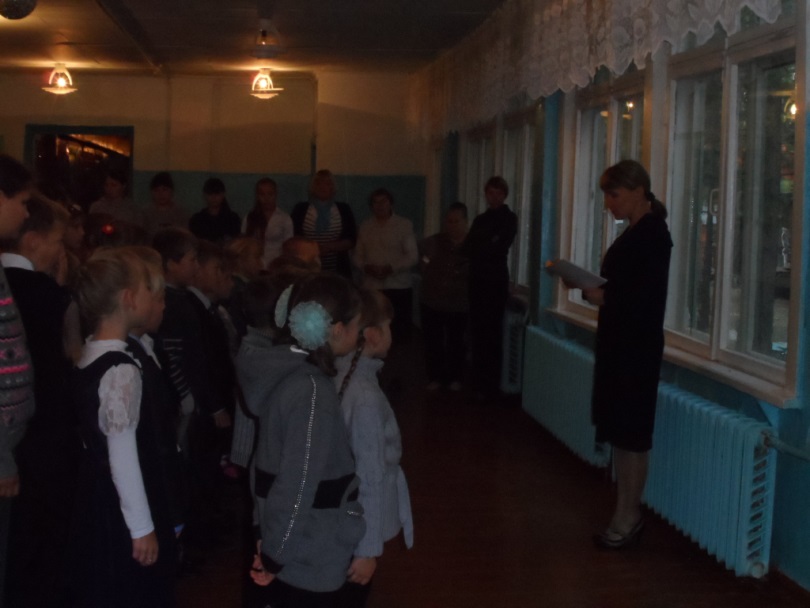 Учитель ОБЖ, Распутина Е.Ю. провела линейку, на которой актуализировала знания обучающихся  о явлении терроризма, хроникой террористических актов в России и мире. В школе оформлен стенд «Мир без террора»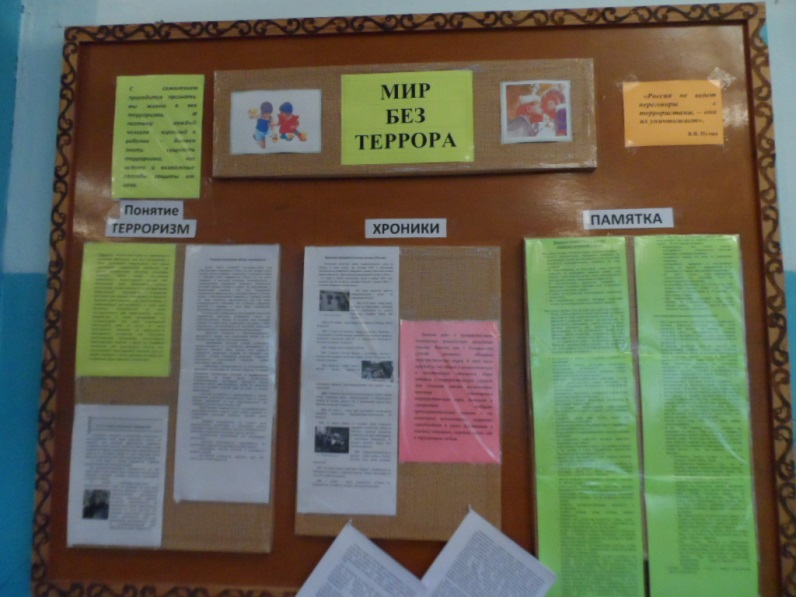 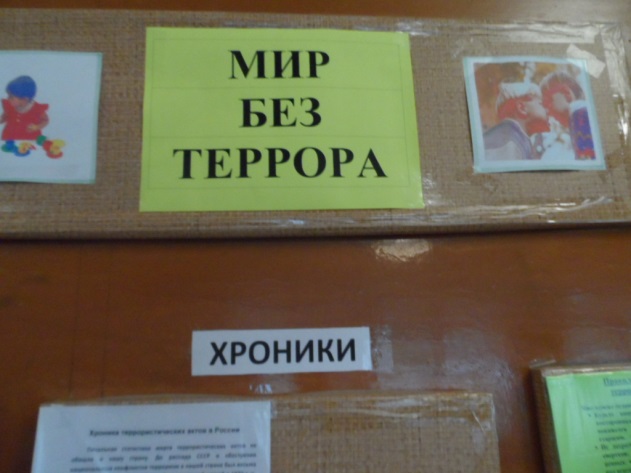 На уроках ОБЖ проведены беседы по классам на тему «Бесланская трагедия». Подготовлена и показана презентация на данную тему.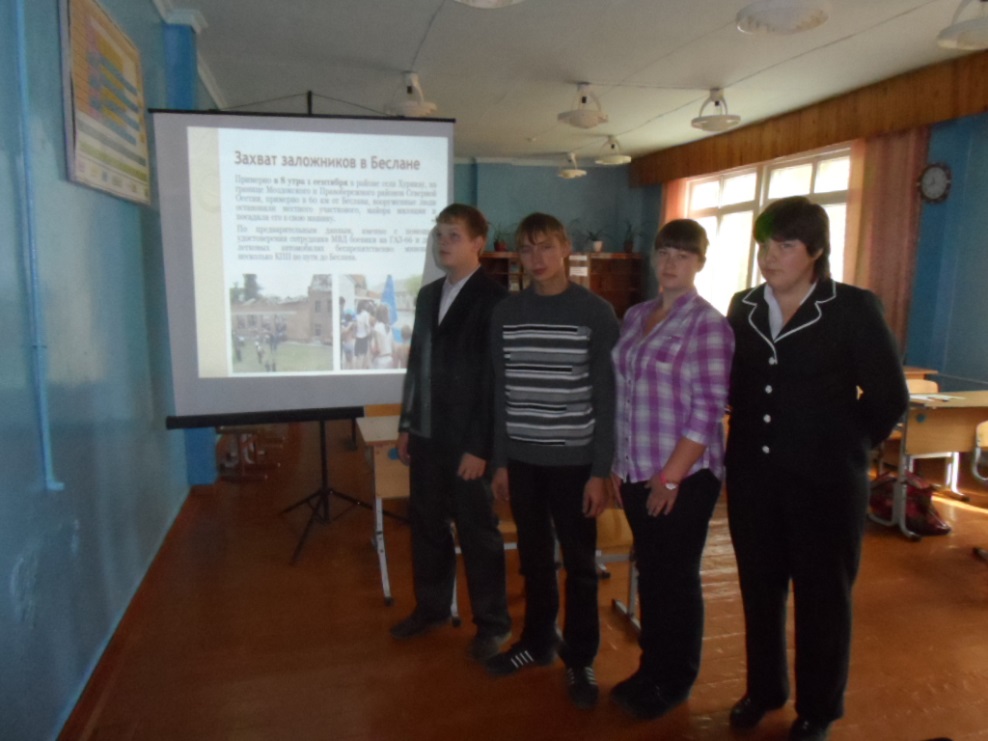 Обучающиеся школы совместными усилиями изготовили транспарант-лозунг.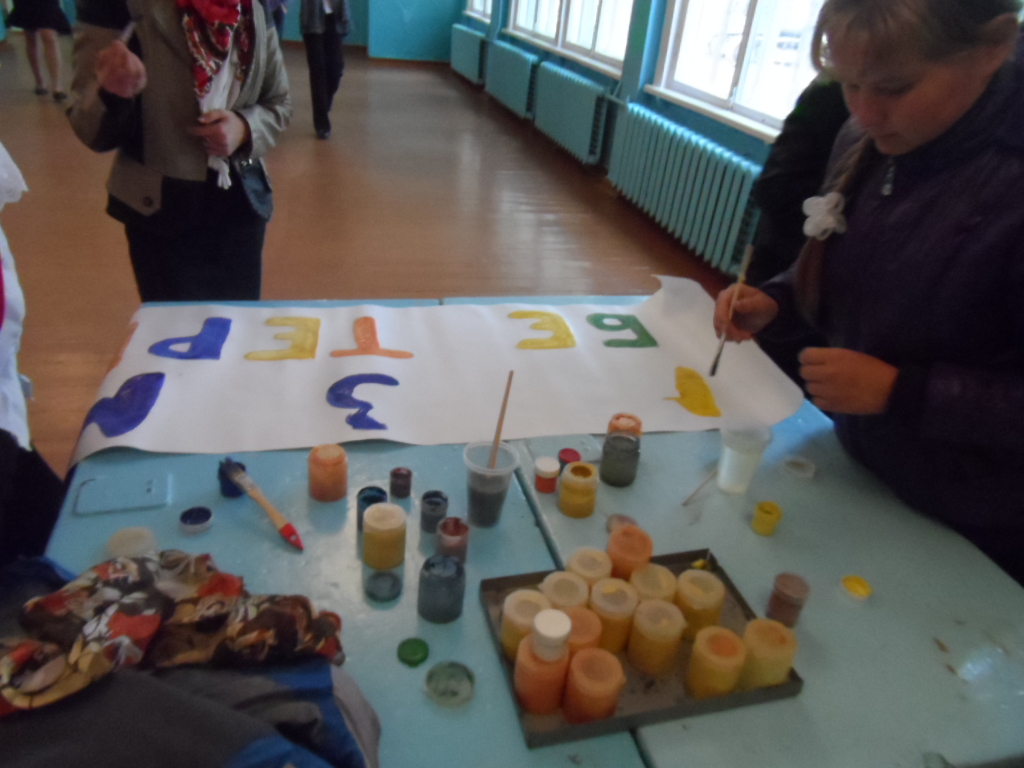 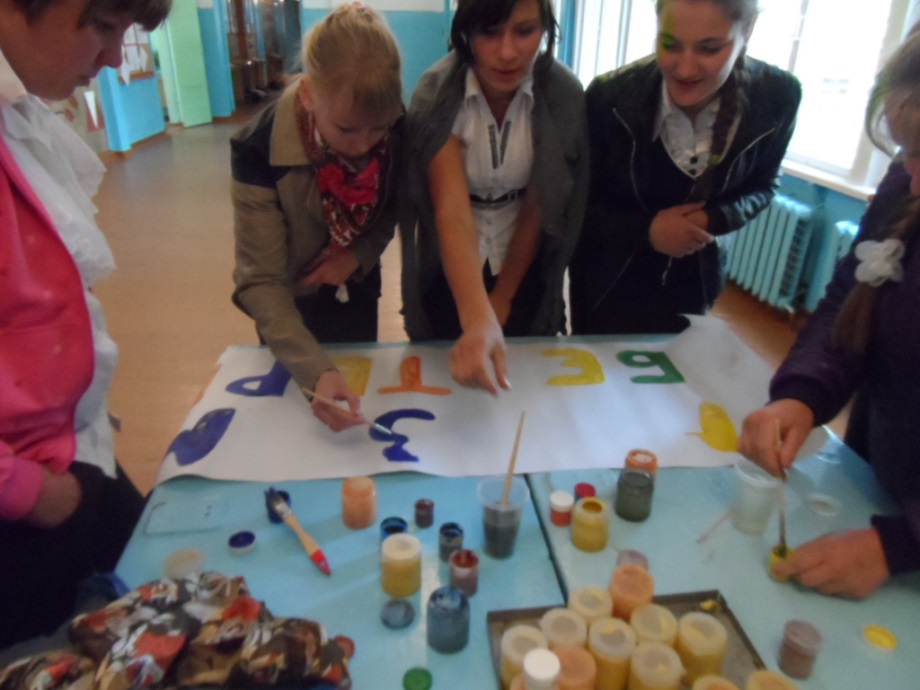 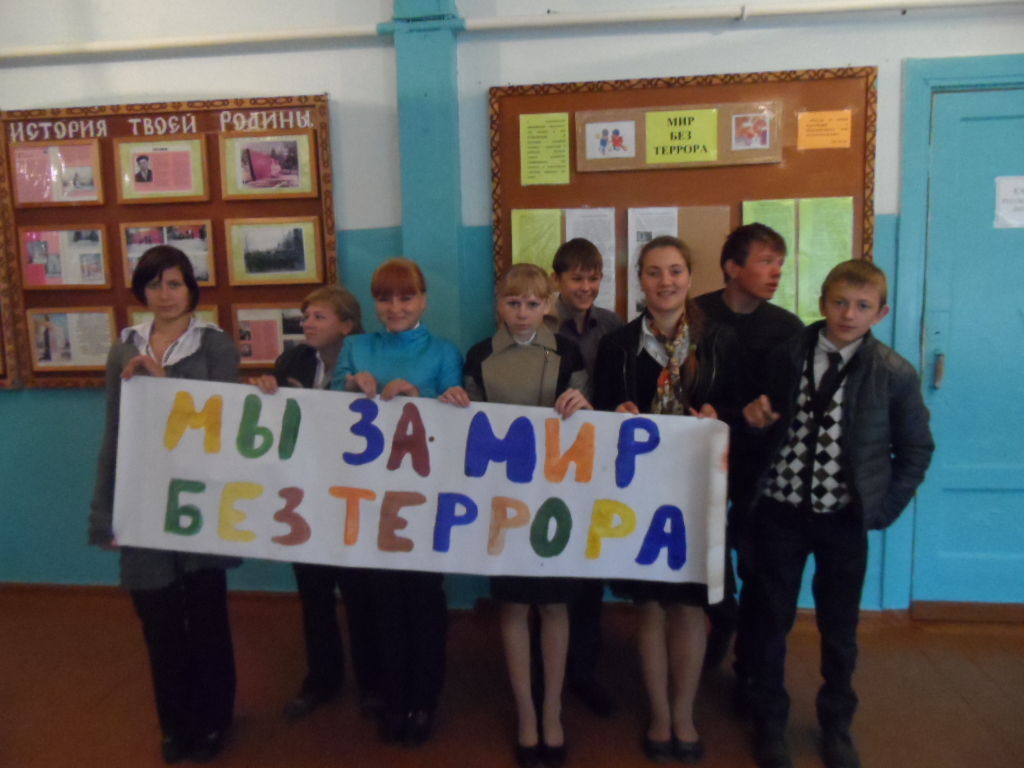 По всем классам с 1 по 11 проведены инструктажи: «Правила поведения, если ты оказался в заложниках», «Правила поведения в случае обнаружения подозрительного предмета».Учитель ОБЖ: Распутина Е.Ю.  